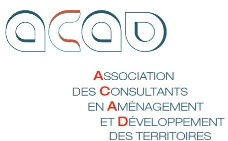 Compte-rendu du Groupe Habitat Privédu 5 septembre 2017Réunion téléphonique tenue de 17h30 à 18h30Membres du GHP présents : Damien Le CLERC, Thierry COLIN, Pierre OLIVIER, Nicolas CROZET, Nico DEMBINSKI, Yves JULOU Excusé : Francis CURA Renouvellement de la convention triennale ACAD - ANAH (2017 / 2019)Suite à la rencontre du GHP avec Christian Mourougane, DGA de l’Anah, le 25 juillet, le projet d’association a été modifié dans son architecture pour « coller » mieux aux préoccupations de C M, mais a repris la totalité des actions proposées dans le premier projet. Cette deuxième version a été validée par le GHP. Quelques compléments sont à apporter par Pierre Olivier sur l’axe 3 (Copropriétés), Thierry Colin sur l’axe 4 b (développement de l’offre abordable) et Damien Le Clerc sur l’axe 4 c (renforcement de la lutte contre l’habitat indigne).Après relecture finale par Damien Le Clerc et Yves Julou le 7 septembre, il est convenu d’adresser ce projet à C. Mourougane vendredi 8 septembre.Contribution de l’ACAD à la démarche « certification de services » de l’AnahLa note préparée par Nicolas Crozet, qui s’est fortement impliqué dans ce dossier, a été adressée à Cveta Kirova et Christian Mourougane le 31 aout, comme demandé par l’ANAH dans son compte rendu des deux réunions de juillet. C Kirova en a accusé réception en remerciant l’ACAD de cette contribution…Ces délais extrêmement courts et contraignants, en pleine période de congés estivaux, ne permettaient pas d’élaborer une contribution détaillée et exhaustive étayant une position commune des membres de l’ACAD. Il a donc été décidé de tenir une réunion « physique » lundi 11 septembre à 10h30 à Paris pour y travailler. Ont prévu d’y participer : Nicolas Crozet, Damien Leclerc, Francis Cura, Yves Julou. De plus, Nicolas et Damien qui suivent particulièrement ce dossier, participeront à 2 réunions de travail avec l’Anah le 8 et le 18 septembre prochains.Points diversYves Julou a proposé d’établir un planning prévisionnel de réunions du GHP pour les six prochains mois. Il est convenu de tenir une réunion téléphonique mensuelle et une réunion physique 2 fois par an.Yves Julou établira aussi un tableau regroupant les différentes réunions auxquelles participent des membres de l’ACAD. Ce tableau sera mis « en ligne » afin que chacun puisse l’alimenter.Rédigé par YJ le 6 septembre 2017